 				                        DATA REQUEST FORM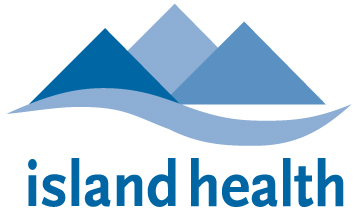 Add more rows as neededSubmit the completed Data Request Form to the person who asked you to complete it.If you weren’t asked to complete the Form by a specific person, please submit it to DataRequest@viha.ca Name of data request:Date:Part A:  PeoplePart A:  PeoplePart A:  PeoplePart A:  PeoplePart A:  PeoplePart A:  PeoplePart A:  PeopleA.1. SponsorThe primary individual (Director level or higher) who is ultimately accountable for the initiative/project that requires data.A.1. SponsorThe primary individual (Director level or higher) who is ultimately accountable for the initiative/project that requires data.A.1. SponsorThe primary individual (Director level or higher) who is ultimately accountable for the initiative/project that requires data.A.1. SponsorThe primary individual (Director level or higher) who is ultimately accountable for the initiative/project that requires data.A.1. SponsorThe primary individual (Director level or higher) who is ultimately accountable for the initiative/project that requires data.A.1. SponsorThe primary individual (Director level or higher) who is ultimately accountable for the initiative/project that requires data.A.1. SponsorThe primary individual (Director level or higher) who is ultimately accountable for the initiative/project that requires data.Sponsor Name       Sponsor Name       Phone       Phone       Phone       Primary Email       Primary Email       Sponsor Job Title/Position       Sponsor Job Title/Position       Sponsor Job Title/Position       Sponsor Job Title/Position       Sponsor Job Title/Position       Organization       Organization       A. 2. Project LeadThe project lead is the individual responsible for carrying out the project.A. 2. Project LeadThe project lead is the individual responsible for carrying out the project.A. 2. Project LeadThe project lead is the individual responsible for carrying out the project.A. 2. Project LeadThe project lead is the individual responsible for carrying out the project.A. 2. Project LeadThe project lead is the individual responsible for carrying out the project.A. 2. Project LeadThe project lead is the individual responsible for carrying out the project.A. 2. Project LeadThe project lead is the individual responsible for carrying out the project.Project Lead Name       Project Lead Name       Phone       Phone       Phone       Primary Email       Primary Email       Job Title/Position        Job Title/Position        Job Title/Position        Job Title/Position        Job Title/Position        Organization       Organization       A. 3. Primary Contact (if different from Project Lead)The primary person responsible for communications related to this data request.A. 3. Primary Contact (if different from Project Lead)The primary person responsible for communications related to this data request.A. 3. Primary Contact (if different from Project Lead)The primary person responsible for communications related to this data request.A. 3. Primary Contact (if different from Project Lead)The primary person responsible for communications related to this data request.A. 3. Primary Contact (if different from Project Lead)The primary person responsible for communications related to this data request.A. 3. Primary Contact (if different from Project Lead)The primary person responsible for communications related to this data request.A. 3. Primary Contact (if different from Project Lead)The primary person responsible for communications related to this data request.Contact Name       Contact Name       Phone       Phone       Phone       Primary Email       Primary Email       Job Title/Position        Job Title/Position        Job Title/Position        Job Title/Position        Job Title/Position        Organization       Organization       A. 4. Persons who will handle the dataA. 4. Persons who will handle the dataA. 4. Persons who will handle the dataA. 4. Persons who will handle the dataA. 4. Persons who will handle the dataA. 4. Persons who will handle the dataA. 4. Persons who will handle the dataIdentify all persons who will handle the data.If there are any changes to this list, please notify the person this form is submitted to.Identify all persons who will handle the data.If there are any changes to this list, please notify the person this form is submitted to.Identify all persons who will handle the data.If there are any changes to this list, please notify the person this form is submitted to.Identify all persons who will handle the data.If there are any changes to this list, please notify the person this form is submitted to.Identify all persons who will handle the data.If there are any changes to this list, please notify the person this form is submitted to.Identify all persons who will handle the data.If there are any changes to this list, please notify the person this form is submitted to.Identify all persons who will handle the data.If there are any changes to this list, please notify the person this form is submitted to.NamePositionPositionEmailOrganizationOrganizationKey Project Roles Key Project Roles Part B:  ProjectB. 1. Project descriptionPlease describe the project/initiative that requires data. If you have a document that describes your project (a project charter or protocol), please submit it along with this form.       How does this project/initiative contribute to fulfilling your organization’s mandate?       What question are you trying to answer with the data you are requesting?       What is the purpose of answering this question?       B. 2. Type of ProjectWhat type of project/initiative/request is this?B. 3. Project ReviewsDoes any part of this project/initiative involve disclosing data or information outside of Island Health?  YES    NO    If NO, please go to the next question.If YES, please complete: Is there currently a Memorandum of Understanding (MOU), Information Sharing Plan (ISP) or any other agreement currently in place related to this project/initiative?  YES    NO    If YES, please complete: Name and number of the memorandum, agreement or plan in place:      If NO, please completeIs a memorandum, agreement or plan related to this project/initiative being contemplated or created?  YES    NO    If YES, please name the person leading this work:       Is this request part of, or related to, an initiative that is supported by funding from an external agency, vendor, or third party? YES    NO    If YES, please complete: Name of external agency or third party:      Name and number of funding agreement or contract:      Has a privacy review or PIA been completed for this project/initiative? YES    NO    If YES, please submit the privacy review or completed PIA with this form.Has an ethics consultation been complete for this project/initiative? YES    NO    If YES, please submit the findings of the ethics consultation with this form.Island Health QA/QI projects should be registered with the QI Registry. Has this project been registered with the QI Registry? YES    NO    If this is a research project, has the project received:If YES, please submit the certificates of approval with this form.B. 4. Project FundingIs this request part of, or related to, an initiative that is supported by funding from an external agency, vendor, or third party? YES    NO    If YES, please complete: Name(s) of external agency(s) or third party(s):      Name and number of funding agreement(s) or contract(s) or related documentation:      Part C:  DataC. 1. Population of interest (project/initiative cohort)Please describe the population whose data are required e.g. age, gender, diagnosis, geographic area of residence, treatment/services received, timeframe, etc.       C.2. Data RequestedPlease provide details of the data required e.g. data source, data elements, timeframe, etc.  (If you need assistance to understand the data available and what data to request to meet your need, please contact DataRequest@VIHA.ca )       How often will the data be required e.g. once, weekly, monthly, until a certain number of cases are identified, etc.?       If data are required more than once, when is the end date?       C.3. Data De-identificationHow will person-level data be altered to protect individual privacy?  Note: ‘Person-level’ information is information in which each row or record represents a single person.       Part D:  OutputsD. 1. OutputsWhat are the intended outputs from the data e.g. report containing statistical outputs, presentation containing statistical outputs, etc.?      Will any of the outputs contain person-level information?      Who are the intended audiences for these outputs?      Part E:  Settings (security)E. 1. Data transferHow will the data be transferred to the requester, and in what form e.g. password protected excel spreadsheet.If person-level information will be transferred in significant quantity, or to a third-party, please use Kiteworks, Island Health’s secure file transfer protocol.       E. 2. Data storage location and safeguardsWhere will the data be stored?       How will access to the data be restricted?       How will the data be kept secure?       E.3. Data DispositionDo you intend to keep this data to use for other purposes? YES    NO    If yes, please explain.       When will the data be deleted?       Who will assume responsibility to ensure the data is deleted?       How will you ensure the data is deleted securely and completely?       